河南省资源税税目税率表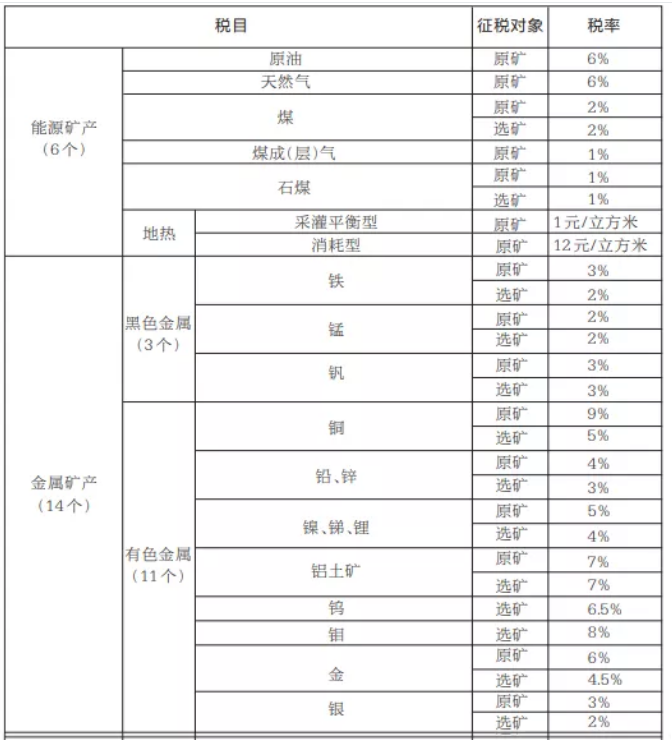 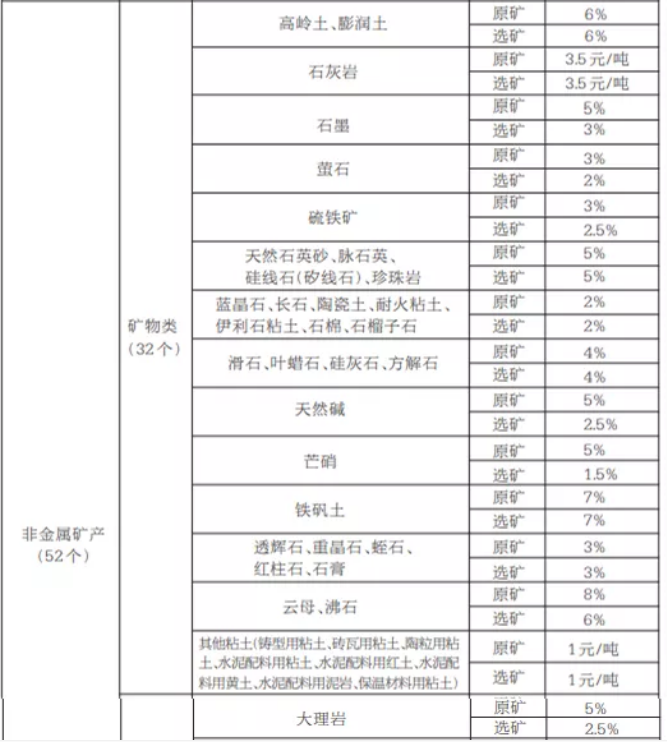 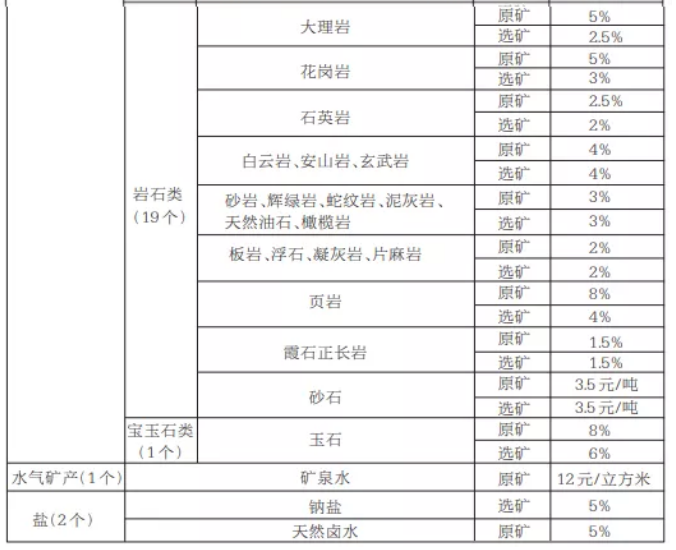 